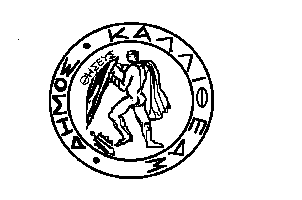 ΕΛΛΗΝΙΚΗ ΔΗΜΟΚΡΑΤΙΑ			                      		Καλλιθέα       18/01/2024ΝΟΜΟΣ ΑΤΤΙΚΗΣΔΗΜΟΣ ΚΑΛΛΙΘΕΑΣ				           		Αρ. Πρωτ.    2921ΔΙΕΥΘΥΝΣΗ	:ΔΙΟΙΚΗΤΙΚΗΤΜΗΜΑ	:Υποστήριξης Πολιτικών Οργάνων				             	Ταχ.Δ/νση	:ΜΑΤΖΑΓΡΙΩΤΑΚΗ 76, Κ.Α. 176 76	 	ΑΡΜΟΔΙΟΣ	: Μαρίνα Γρίβα		Τηλεφ.	: 213 2070425e-mail		: m.griva@kallithea.gr				    	          ΠΡΟΣΘΕΜΑ		: «Πρόγραμμα δράσης 2024 			    	   Τον  Πρόεδρο                          του σωματείου ΘΗΣΕΑΣ»		   	       Δημοτικού ΣυμβουλίουΠαρακαλούμε κατά την προσεχή συνεδρίαση του Δημοτικού Συμβουλίου όπως περιλάβετε και το πρόγραμμα δράσης έτους 2024 του σωματείου ΘΗΣΕΑΣ για το Δήμο Καλλιθέας, (απόσπασμα πρακτικού 4/2023 του διοικητικού συμβουλίου).Α)  Στις διατάξεις της παρ. 1 του άρθρου 202 του Ν. 3463/2006, όπως η περ. Α αυτής τροποποιήθηκε και διαμορφώθηκε με το άρθρο 5 του Ν. 5043/2023 (ΦΕΚ-91 Α/13-4-23) αναφέρεται ότι:1A. Με απόφαση του Δημοτικού Συμβουλίου είναι δυνατή η παροχή χρηματικών επιχορηγήσεων:iii. σε συλλόγους μη κερδοσκοπικού χαρακτήρα με πανελλήνια δράση, οι οποίοι έχουν ως σκοπό την παροχή βοήθειας και υποστήριξης κάθε μορφής, σε παιδιά που είναι, ιδίως, θύματα εξάρτησης, κακοποίησης, παραμέλησης, οικονομικής εκμετάλλευσης και παράνομης διακίνησης, ανεξαρτήτως υπηκοότητας. Πρόσθετη προϋπόθεση για την επιχορήγηση αυτήν αποτελεί η κατάρτιση σχετικού προγράμματος δράσης του συλλόγου, για τον αντίστοιχο Δήμο και η έγκρισή του από τον Συντονιστή της Αποκεντρωμένης Διοίκησης ……………..» Β) Στο άρθρο 2 του Καταστατικού του Σωματείου αναφέρονται μεταξύ άλλων και τα εξής:«.. Σκοπός του Σωματείου είναι η προώθηση και η υποστήριξη μέσων και ενεργειών για την αντιμετώπιση των εξαρτήσεων σε όλες τις βαθμίδες, πρωτογενή, δευτερογενή και τριτογενή μέσα από ολοκληρωμένες, διαρκείς, πολύπλευρες και ανθρωποκεντρικές παρεμβάσεις, κοινωνικού, θεραπευτικού, πολιτιστικού και αθλητικού χαρακτήρα.Το Σωματείο απευθύνεται κυρίως στους κατοίκους του Δήμου Καλλιθέας, δύναται όμως να παρέχει τις υπηρεσίες του και σε κατοίκους άλλων Δήμων, εφόσον οι δυνατότητές του το επιτρέπουν…» Έχοντας υπ΄ οψιν τα παραπάνω παρακαλούμε να αποφασίσετε σχετικά.Η  ΑΝΤΙΔΗΜΑΡΧΟΣΣυνημμένα:- Απόσπ. πρακτικού 4/2023  του Δ.Σ. του ΘΗΣΕΑ- Το Πρόγραμμα Δράσης 2024  του ΘΗΣΕΑ- καταστατικό του σωματείουΙΩΑΝΝΑ ΕΥΤΥΧΙΑΔΟΥΕσ. Διανομή  Γρ. Δημάρχου  Γρ. Γεν. Γραμματέα   Γρ. Α/ρχου Ε. Αυγερινού  Ο.Υ.                                                                                     Τ. Υ. Π. Ο.  Δ.Υ. Κοινοποίηση  Σωματείο ΘΗΣΕΑΣ